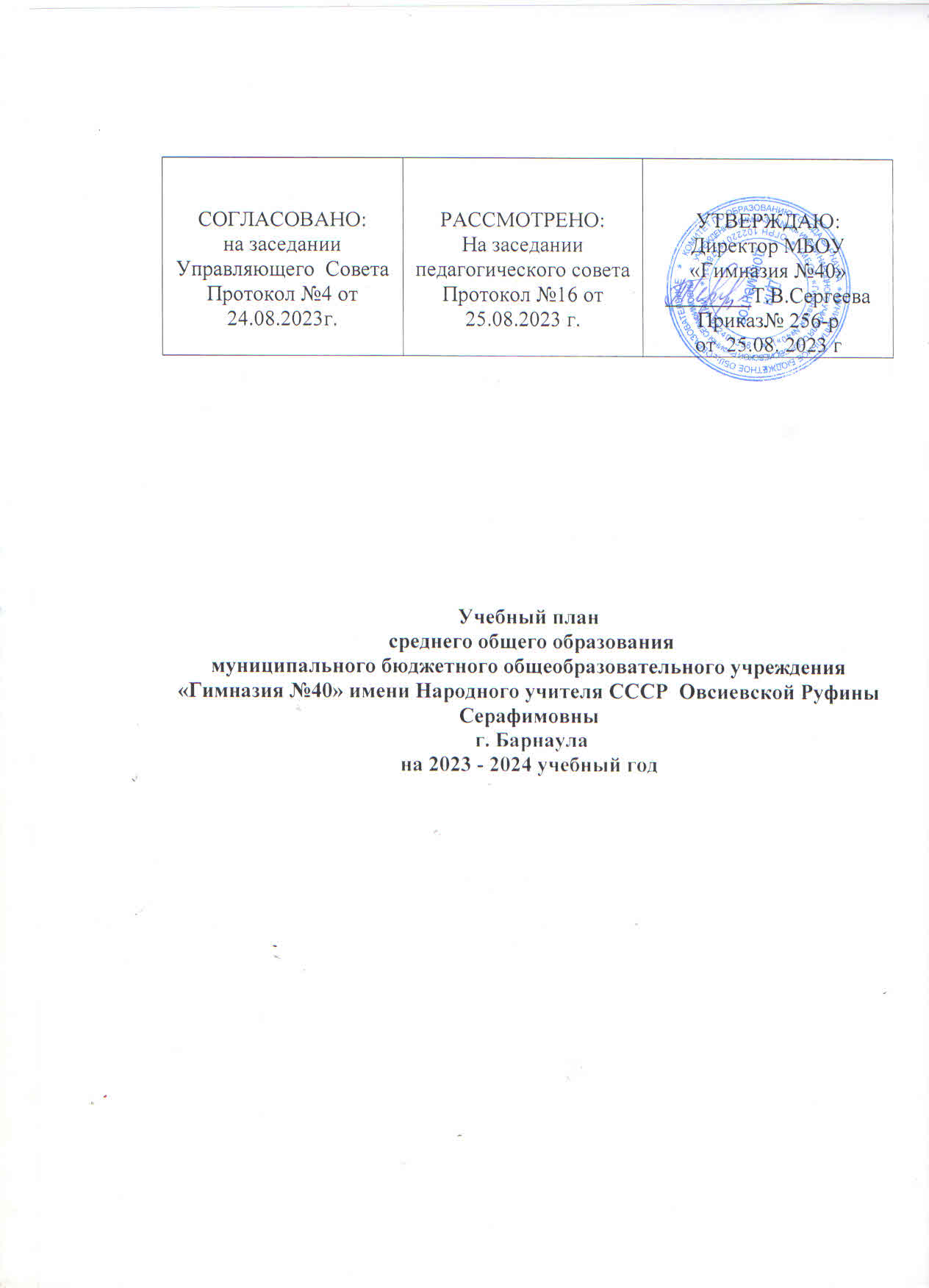 ПОЯСНИТЕЛЬНАЯ ЗАПИСКАУчебный план среднего общего образования Муниципальное бюджетное общеобразовательное учреждение "Гимназия №40 имени Народного учителя СССР Овсиевской Руфины Серафимовны" (далее - учебный план) для 10-11 классов, реализующих основную образовательную программу среднего общего образования, соответствующую ФГОС СОО (Приказ Министерства просвещения Российской Федерации от 12.08.2022 № 732 «О внесении изменений в федеральный государственный образовательный стандарт среднего общего образования»), фиксирует общий объём нагрузки, максимальный объём аудиторной нагрузки обучающихся, состав и структуру предметных областей, распределяет учебное время, отводимое на их освоение по классам и учебным предметам.Учебный план является частью образовательной программы Муниципальное бюджетное общеобразовательное учреждение "Гимназия №40 имени Народного учителя СССР Овсиевской Руфины Серафимовны", разработанной в соответствии с ФГОС среднего общего образования, с учетом Федеральной образовательной программой среднего общего образования, и обеспечивает выполнение санитарно-эпидемиологических требований СП 2.4.3648-20 и гигиенических нормативов и требований СанПиН 1.2.3685-21.Учебный год в Муниципальное бюджетное общеобразовательное учреждение "Гимназия №40 имени Народного учителя СССР Овсиевской Руфины Серафимовны" начинается 01.09.2023 и заканчивается 27.05.2024. Продолжительность учебного года в 10-11 классах составляет 34 учебные недели. Учебные занятия для учащихся 10-11 классов проводятся по 6-ти дневной учебной неделе.Максимальный объем аудиторной нагрузки обучающихся в неделю составляет  в  10 классе – 37 часов, в  11 классе – 37 часов. В 2023-2024 учебном году организованы профили:10А- гуманитарный (углубленное изучение предметов: история, обществознание);10Б- технологический (информационно-технологический) ( углубленное изучение предметов: математика, информатика, физика) ;10В- естественно-научный (углубленное изучение предметов: биология, химия).Учебный план состоит из двух частей — обязательной части и части, формируемой участниками образовательных отношений. Обязательная часть учебного плана определяет состав учебных предметов обязательных предметных областей.Часть учебного плана, формируемая участниками образовательных отношений, обеспечивает реализацию индивидуальных потребностей обучающихся. Время, отводимое на данную часть учебного плана внутри максимально допустимой недельной нагрузки обучающихся, может быть использовано: на проведение учебных занятий, обеспечивающих различные интересы обучающихсяВ Муниципальное бюджетное общеобразовательное учреждение "Гимназия №40» имени Народного учителя СССР Овсиевской Руфины Серафимовны языком обучения является русский язык.При изучении предметов английский язык, информатика, практикум по английскому языку  (10А) осуществляется деление учащихся на подгруппы.Промежуточная аттестация – процедура, проводимая с целью оценки качества освоения обучающимися части содержания (четвертное оценивание) или всего объема учебной дисциплины за учебный год (годовое оценивание).Промежуточная/годовая аттестация обучающихся за полугодие осуществляется в соответствии с календарным учебным графиком.Все предметы обязательной части учебного плана оцениваются по полугодиям. Предметы из части, формируемой участниками образовательных отношений, являются безотметочными и не оцениваются. Часть, формируемая участниками образовательных отношений в 2023-2024 учебном году: 10А: элективные курсы «Актуальные вопросы истории», «Практикум по обществознанию», «Практикум по английскому языку».10Б: элективный курс «Практикум по информатике».10В: элективные курсы «Практикум по химии», «Практикум по биологии».Промежуточная аттестация проходит на последней учебной неделе полугодия. Формы и порядок проведения промежуточной аттестации определяются «Положением о формах, периодичности и порядке
текущего контроля успеваемости и промежуточной аттестации обучающихся Муниципальное бюджетное общеобразовательное учреждение "Гимназия №40 имени Народного учителя СССР Овсиевской Руфины Серафимовны". Освоение основной образовательной программы среднего общего образования завершается итоговой аттестацией. Нормативный срок освоения основной образовательной программы среднего общего образования составляет 2 года.УЧЕБНЫЙ ПЛАН  10А(гуманитарный)План внеурочной деятельности (недельный)Муниципальное бюджетное общеобразовательное учреждение "Гимназия №40 имени Народного учителя СССР Овсиевской Руфины Серафимовны"УЧЕБНЫЙ ПЛАН 10Б (технологический (информационно-технолгический)План внеурочной деятельности (недельный)Муниципальное бюджетное общеобразовательное учреждение "Гимназия №40 имени Народного учителя СССР Овсиевской Руфины Серафимовны"УЧЕБНЫЙ ПЛАН 10В( естественно-научный)План внеурочной деятельности (недельный)Муниципальное бюджетное общеобразовательное учреждение "Гимназия №40 имени Народного учителя СССР Овсиевской Руфины Серафимовны"Предметная областьУчебный предметКоличество часов в неделюКоличество часов в неделюПредметная областьУчебный предмет10А11АОбязательная частьОбязательная частьОбязательная частьОбязательная частьРусский язык и литератураРусский язык22Русский язык и литератураЛитература 33Иностранные языкиИностранный язык33Математика и информатикаАлгебра23Математика и информатикаГеометрия21Математика и информатикаВероятность и статистика11Математика и информатикаИнформатика11Общественно-научные предметыИстория (углубленный уровень)44Общественно-научные предметыОбществознание (углубленный уровень)44Общественно-научные предметыГеография11Естественно-научные предметыФизика22Естественно-научные предметыХимия11Естественно-научные предметыБиология11Физическая культура и основы безопасности жизнедеятельностиФизическая культура22Физическая культура и основы безопасности жизнедеятельностиОсновы безопасности жизнедеятельности11-----Индивидуальный проект10ИтогоИтого3130Часть, формируемая участниками образовательных отношенийЧасть, формируемая участниками образовательных отношенийЧасть, формируемая участниками образовательных отношенийЧасть, формируемая участниками образовательных отношенийНаименование учебного курсаНаименование учебного курсаАктуальные вопросы историиАктуальные вопросы истории22Практикум по обществознаниюПрактикум по обществознанию23Практикум по английскому языкуПрактикум по английскому языку22ИтогоИтого67ИТОГО недельная нагрузкаИТОГО недельная нагрузка3737Количество учебных недельКоличество учебных недель3434Всего часов в годВсего часов в год12581258Учебные курсыКоличество часов в неделюКоличество часов в неделюУчебные курсы10А11АРазговор о важном11Профориентация "Россия-мои горизонты"11Динамический час11Читательская грамотность11Основы практической грамотности11ИТОГО недельная нагрузка55Предметная областьУчебный предметКоличество часов в неделюКоличество часов в неделюПредметная областьУчебный предмет10Б11БОбязательная частьОбязательная частьОбязательная частьОбязательная частьРусский язык и литератураРусский язык22Русский язык и литератураЛитература33Иностранные языкиИностранный язык33Математика и информатикаАлгебра (углубленный уровень)44Математика и информатикаГеометрия (углубленный уровень)33Математика и информатикаВероятность и статистика (углубленный уровень)11Математика и информатикаИнформатика (углубленный уровень)44Общественно-научные предметыИстория22Общественно-научные предметыОбществознание22Общественно-научные предметыГеография11Естественно-научные предметыФизика (углубленный)55Естественно-научные предметыХимия11Естественно-научные предметыБиология11Физическая культура и основы безопасности жизнедеятельностиФизическая культура22Физическая культура и основы безопасности жизнедеятельностиОсновы безопасности жизнедеятельности11-----Индивидуальный проект10ИтогоИтого3635Часть, формируемая участниками образовательных отношенийЧасть, формируемая участниками образовательных отношенийЧасть, формируемая участниками образовательных отношенийЧасть, формируемая участниками образовательных отношенийНаименование учебного курсаНаименование учебного курсаПрактикум по информатикеПрактикум по информатике11Практикум по обществуПрактикум по обществу01ИтогоИтого12ИТОГО недельная нагрузкаИТОГО недельная нагрузка3737Количество учебных недельКоличество учебных недель3434Всего часов в годВсего часов в год12581258Учебные курсыКоличество часов в неделюКоличество часов в неделюУчебные курсы10Б11БРазговор о важном11Профориентация "Россия - мои горизонты"11Функциональная грамотность (математическая)11Динамический час11Практикум по физике11Предметная областьУчебный предметКоличество часов в неделюКоличество часов в неделюПредметная областьУчебный предмет10В11ВОбязательная частьОбязательная частьОбязательная частьОбязательная частьРусский язык и литератураРусский язык22Русский язык и литератураЛитература33Иностранные языкиИностранный язык33Математика и информатикаАлгебра23Математика и информатикаГеометрия21Математика и информатикаВероятность и статистика11Математика и информатикаИнформатика11Общественно-научные предметыИстория22Общественно-научные предметыОбществознание22Общественно-научные предметыГеография11Естественно-научные предметыФизика22Естественно-научные предметыХимия (углубленный уровень)33Естественно-научные предметыБиология (углубленный уровень)33Физическая культура и основы безопасности жизнедеятельностиФизическая культура22Физическая культура и основы безопасности жизнедеятельностиОсновы безопасности жизнедеятельности11-----Индивидуальный проект10ИтогоИтого3130Часть, формируемая участниками образовательных отношенийЧасть, формируемая участниками образовательных отношенийЧасть, формируемая участниками образовательных отношенийЧасть, формируемая участниками образовательных отношенийНаименование учебного курсаНаименование учебного курсаПрактикум по химииПрактикум по химии34Практикум по биологииПрактикум по биологии33ИтогоИтого67ИТОГО недельная нагрузкаИТОГО недельная нагрузка3737Количество учебных недельКоличество учебных недель3434Всего часов в годВсего часов в год12581258Учебные курсыКоличество часов в неделюКоличество часов в неделюУчебные курсы10В11ВРазговор о важном11Профориентация11Динамический час11Функциональная грамотность (естественно-научная)11Многообразие животного и растительного мира11ИТОГО недельная нагрузка55